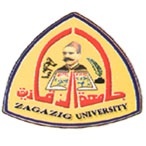 كلية التربية الرياضية بناتقسم التمرينات والجمباز والتعبير الحركىمجلس قـسـم شهر مارس للعام الجامعى 2019/  2020م   انه فى يوم الخميس الموافق 5 / 3 /2020م انعقد مجلس قسم التمرينات والجمباز والتعبير الحركي فى جلسته الشهرية برئاسة أ.د/ امال محمد مرسى  رئيس مجلس القسم وبحضور كلا من :- بدأت السيدة رئيس المجلس  بسم الله الرحمن الرحيم والصلاة والسلام علي اشرف الخلق سيدنا محمد وعلي اله وصحبه اجمعين  ، رحبت بالحضور ، وتم مناقشة الموضوعات التالية:-موضوع (1)         المصادقة على محضر إجتماع الجلسة السابقة** القرار :- (( الموافقـــــــة ))موضوع (2)بشأن تشكيل لجان الإمتحان التطبيقى لشعبة التمرينات والجمباز والتعبير الحركى وتحديد الممتحن الخارجى للعرض على أ.د/ وكيل الكلية لشئون التعليم والطلاب . *الـــقــــرار:  احيط المجلس علماًموضوع (3)بشأن موضوع درجة قرابة أعضاء هيئة التدريس بالطالبات للعرض على أ.د/ وكيل الكلية لشئون التعليم والطلاب. بشأن درجة القرابة*الـــقــــرار: أحيط المجلس علماًموضوع (4)بشأن عرض تقرير اللجنة العلمية للترقى إقترح مجلس القسم ترقى الدكتورة / نشوى صلاح الدين محمد السيد المدرس بقسم التمرينات والجمباز والتعبير الحركى إلى درجة أستاذ مساعد بذات القسم.*الـــقــــرار: إحيط المجلس علما وتم الموافقهموضوع (5)بشأن عرض لجنة المناقشة والحكم للباحثة سعاد عماد عبد الله (بحث ماجستير) بِعنوان "فاعلية عروض التمرينات على بعض عناصر اللياقة البدنية والرضا الحركى لطالبات المرحلة الثانوية بدولة الكويت" . وتتكون لجنة المناقشة من :أ.د / إلهام عبد العظيم فرج – أستاذ التمرينات المتفرغ بقسم التمرينات والجمباز والتعبير الحركى – كلية التربية الرياضية بنات - جامعة الزقازيق (مشرفاً) أ.د/ إبراهيم سعد زغلول – أستاذ بقسم نظريات وتطبيقات الجمباز والتمرينات والعروض الرياضية بكلية التربية الرياضية - جامعة بنها  ووكيل شئون خدمة المجتمع وتنمية البيئة سابقاً (مناقشاً)أ.د/ أمال محمد مرسى - أستاذ التمرينات ورئيس قسم التمرينات والجمباز والتعبير الحركى – كلية التربية الرياضية بنات - جامعة الزقازيق (مشرفاً)أ.د/ منى السيد عبد العال - أستاذ التمرينات بقسم التمرينات والجمباز والتعبير الحركى – كلية التربية الرياضية بنات - جامعة الزقازيق (مناقشاً)*الـــقــــرار: احيط المجلس علماًموضوع (6)بشأن مناقشة الدارسة / سمر سعيد حسين عبد اللطيف لنيل درجة الماجستير فى التربية الرياضية فى موضوع ( تأثير برنامج zumba circle  على تحسين بعض مكونات اللياقة البدنية وخفض دهون الجسم لدى السيدات ) وتتكون لجنة المناقشة والحكم من :أ.د/ زينب محمد أحمد الاسكندرانى : استاذ التعبير الحركى بقسم التمرينات والجمباز والتعبير الحركى  ووكيل الكلية لشئون خدمة المجتمع وتنمية البيئة سابقاً بكلية التربية الرياضية للبنات – جامعة الزقازيق ( مشرفا) أ.د/ علا توفيق إبراهيم عوض : استاذ تدريب التعبير الحركى والإيقاع الحركى بقسم تدريب التعبير الحركى والإيقاع الحركى ورئيس القسم سابقاً بكلية التربية الرياضية للبنات – جامعة حلوان (مناقشاً )أ.د/ منال محمد سيد أحمد منصور : استاذ التعبير الحركى بقسم التمرينات والجمباز والتعبير الحركى   بكلية التربية الرياضية للبنات – جامعة الزقازيق (مناقشاً)أ.م.د/ رانيا عطية رمضان عطية : استاذ مساعد بقسم التمرينات والجمباز والتعبير الحركى بكلية التربية الرياضية للبنات – جامعة الزقازيق (مشرفا)*الـــقــــرار: احيط المجلس علما             وتفضلوا بقبول فائق الإحترام           أمين سر المجلس                                                         رئيس القسم             د/ نشوى صلاح الدين محمد                                              أ.د/امال محمد مرسى التوقيع بالحضور على مجلس القسم  شهر 5/ 3/ 2020م :1-أ.د/ ناهد علي حتحوت                                      2-أ.د/ ناهد خيرى فياض3- أ.د/ الهام عبد العظيم       4-أ.د/ زينب محمد الاسكندرانى  5-أ.د/ نادية عبد القادر6-أ.د/ أمل النجار                                                7-أ.د/ سلوي سيد موسي 8-ا.د/ وفاء السيد محمود                                     9-أ.د/ هويدا فتحي السيد 10-أ.د/ انتصار عبد العزيز                                    11-أ.د/ جيهان احمد بدر                                      12-أ.د/ إيمان محمد محمد13-أ..د/ مني السيد عبد العال                              14-أ.د /منال محمد منصور          15-أ.د/ أمانى الجندى16-أ.د/عالية عادل شمس الدين 17-أ.د/ دعاء كمال18-أ.د /  دعاء عبد المنعم    19-أ.د / حميده الخضرجى                                     20-أ.د/ رباب عطية21-أ.م.د/ شرين احمد طه22-أ.م.د/ منى محمد نجيب 23-أ.م.د/ هبه عبد العزيز 24-أ.م.د/ نهله عبد العظيم 25-أ.م.د/ رانيا عطية 26-أ.م.د/ نهى درويش27 أ.م.د/ أمل السيد سليم 28أ.م.د/ سوسن السعيد عبد الحميد29د/ تركان صبرى30د/ نشوى صلاح الدين محمد31د/ اميرة يحى32د/ سمر عبد الحميد33د/ ماجدة على حسنالدرجةالفرقةاسم الطالبةاسم عضو هيئة التدريسابنة أخالثانيةروان  محمد مهيب  أ.د/ أمل مهيب النجارابنه اختالثانيةنادين رجب الزهارأ.د/ دعاء كمالابنه خالالثالثةاميرة محمود مصطفىأ.م.د/ نهلة عبد العظيم1-أ.د/ ناهد علي حتحوت                                      2-أ.د/ ناهد خيرى فياض3- أ.د/ الهام عبد العظيم       4-أ.د/ زينب محمد الاسكندرانى  5-أ.د/ نادية عبد القادر6-أ.د/أمل النجار                                                7-أ.د/ سلوي سيد موسي 8-ا.د/ وفاء السيد محمود                                     9-أ.د/ هويدا فتحي السيد 10-أ.د/ انتصار عبد العزيز                                    11-أ.د/ جيهان احمد بدر                                      12-أ.د/ إيمان محمد محمد13-أ..د/ مني السيد عبد العال                              14-أ.د / منال محمد منصور          15-أ.د/ أمانى الجندى16-أ.د/عالية عادل شمس الدين 17-أ.د/ دعاء كمال18-أ.د /  دعاء عبد المنعم    19-أ.د / حميده الخضرجى                                     20-أ.د/ رباب عطية21-أ.م.د/ شرين احمد طه22-أ.م.د/ منى محمد نجيب 23-أ.م.د/ هبه عبد العزيز 24-أ.م.د/ نهله عبد العظيم 25-أ.م.د/ رانيا عطية 26-أ.م.د/ نهى درويش27 أ.م.د/ أمل السيد سليم28أ.م.د/ سوسن السعيد عبد الحميد29د/ تركان صبرى30د/ نشوى صلاح الدين محمد31د/ اميرة يحى32د/ سمر عبد الحميد33د/ ماجدة على حسن 